Задание для учащихся ДПП по предмету «Сольфеджио»2 классТема: Ритм четыре шестнадцатых. Повторение длительностей.Просмотрите видео-урок по ссылке:https://www.youtube.com/watch?v=ZkiS3_wvZsY Выполните задания из видео-урока:Выучить длительность «шестнадцатые»,Списать ритмическое упражнение в тетрадь,Подписать счёт,Хлопать (или стучать) данное ритмическое упражнение со счётом вслух.Спишите (или распечатайте и вклейте) в тетрадь для правил данную памятку с длительностями: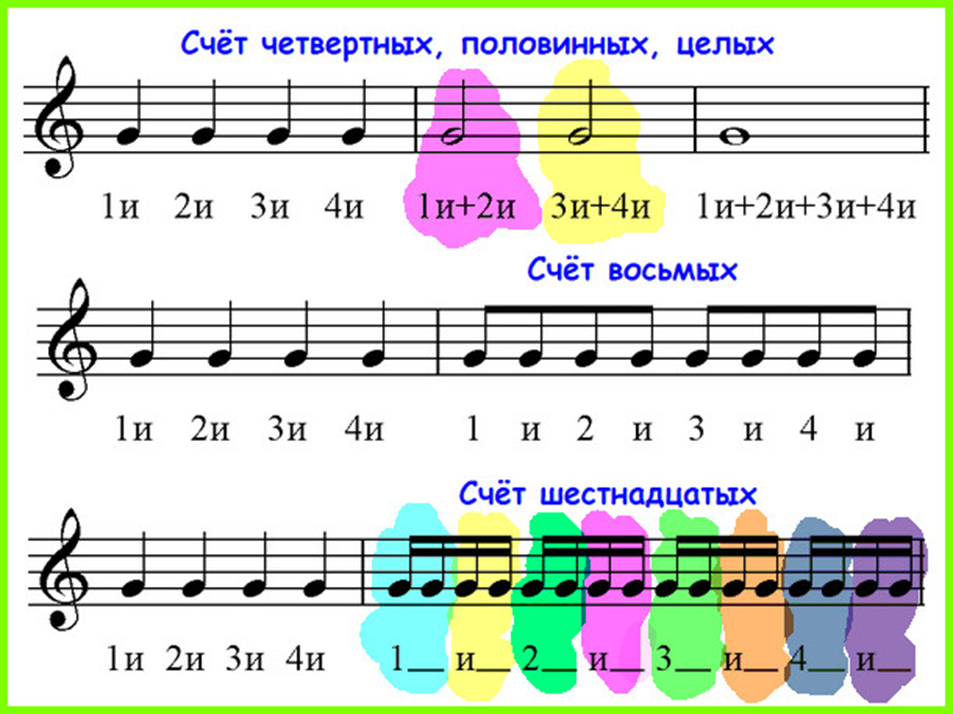 Если нет фортепиано дома, воспользуйтесь этой ссылкой (если она не откроется, скопируйте её и вставьте в адресную строку: https://сольфеджио.онлайн/тренажер/игра)Контакты преподавателей для отправки заданий:Ковалёва Е.А.: ekalko.k@mail.ru (эл. почта), 89530083739 (WhatsApp)